Czermin, dnia 17 grudnia 2014r.NOTATKA Z WYBORU NAJKORZYSTNIEJSZEJ OFERTY  CENOWEJ na zakup art. spożywczych do przygotowania 3 przerw kawowych dla 11 osobowej grupy podczas przeprowadzenia dwóch warsztatów ręcznego wykonywania biżuterii w ramach działania 413 „Funkcjonowanie Lokalnej Grupy Działania, nabywanie umiejętności i aktywizacja objętym PROW na lata 2007 – 2013. w odpowiedzi na zapytanie ofertowe 27/F/2014 z dnia 12grudnia 2014r. dotyczące   zakupu art. spożywczych do przygotowania 3 przerw kawowych dla 11 osobowej grupy podczas przeprowadzenia dwóch warsztatów ręcznego wykonywania biżuterii w ramach działania 413 „Funkcjonowanie Lokalnej Grupy Działania, nabywanie umiejętności i aktywizacja objętym PROW na lata 2007 – 2013 wpłynęła 1 oferta, po weryfikacji   stwierdzono, że  spełnia kryteria zawarte w zapytaniu ofertowym.      	Wybrano ofertę NR 1  firmy   - Sklep Spożywczo - Przemysłowy „Robcio” Robert Kaźmierczak, Czermin 15c, 63-304 Czermin .Zadanie będzie realizowane pod warunkiem otrzymania dofinansowania z Europejskiego Funduszu Rolnego na rzecz Rozwoju Obszarów Wiejskich w ramach osi IV LEADER Programu Rozwoju Obszarów Wiejskich na lata 2007 – 2013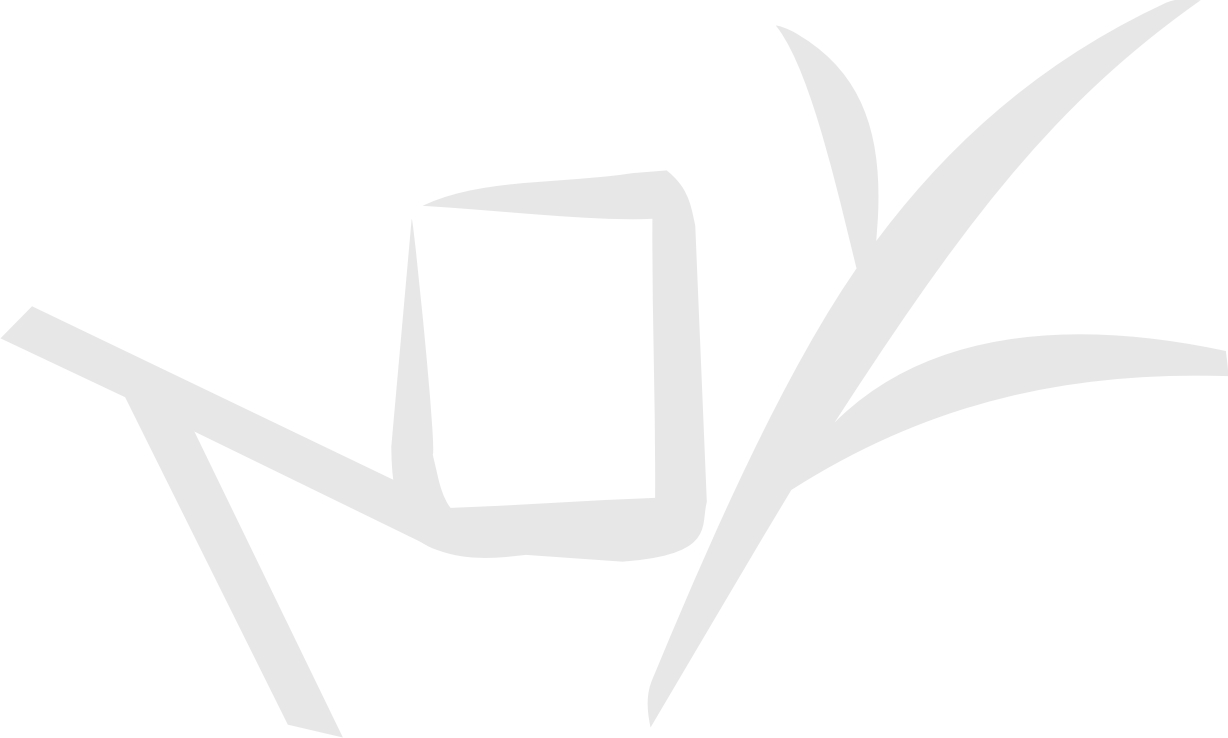 